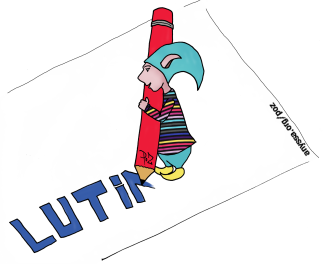 #nomPrénom123456789101112131415161718192021222425262728